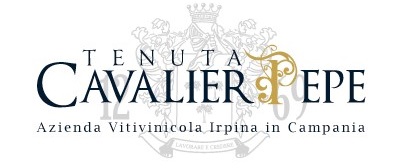 TENUTA CAVALIER PEPE & ONAF 16 Febbraio 2020“Formaggi irpini tra tradizione e innovazione”Laboratorio sulla tecnica di assaggio del formaggio e sull’abbinamento vinoMattina ore 10:30: ritrovo dei partecipanti in cantina: accoglienza con caffè e brioches. 
ore 11:00 Inizio Seminario di approfondimento dei formaggi irpini in abbinamento ai vini dell’azienda Tenuta Cavalier Pepe: Primo sale di Carmasciando abbinato al “Bianco di Bellona” Irpinia Coda Di Volpe DOC 2018 Carmasciano semi-stagionato di Forgione abbinato al “Brancato” Fiano di Avellino DOCG 2017 Caciocavallo stagionato di Carmasciando abbinato al “Santo Stefano” Irpinia Campi Taurasini DOC 2015Carmasciano stagionato di Forgione abbinato a “Opera Mia” Taurasi DOCG 2014Blu di pecora di Carmasciando abbinato a “Chicco d’oro” Campania Passito IGT 2016Su richiesta, durante la degustazione seguita dagli adulti, è previsto per i bambini un laboratorio didattico e una degustazione di marmellate alla cieca e formaggi.Prenotazione entro venerdì 14 febbraio 2020COSTO SEMINARIO €30,00 è previsto uno sconto per i soci ONAFCosto per bambino 15 euroPrevia prenotazione sarà possibile pranzare presso il Ristorante “La Collina” o gli agriturismi convenzionati.La cantina è aperta per le visite guidate dal lunedì al venerdì dalle 9,00 alle 18,00 ed il sabato e domenica dalle 10,00 alle 13,00 e dalle 15,00 alle 18,00. Come raggiungerci: L’itinerario consigliato è attraversare l'autostrada A16 Napoli-Bari, uscire a Benevento/Castel del lago e proseguire per Taurasi (13km) e infine per Luogosano (3km). Vi aspettiamoCordiali salutiMilena Pepe e la squadra della Tenuta Cavalier Pepe  www.tenutacavalierpepe.itVia Santa Vara, snc   83050 Sant’Angelo all’Esca (Av)
Per info e Prenotazioni: Tel.: 082773766 - 3493172480 - eventi@tenutacavalierpepe.it